Rotaract Clubs in Texas- Listed by Rotary DistrictROTARY DISTRICT 5730 (see Texas map on page 8)"Rotary District 5730" Facebook:  https://www.facebook.com/WestTexasRotary"Rotary District 5730" Facebook:  https://www.facebook.com/pages/Rotary-District-5730/160438914339Could not find Rotaract District 5730 Facebook PageRotaract Club West Texas A&M University -  Canyon, TXFaculty Adviser: Bonnie Pendelton, Email:  bpendleton@wtamu.eduROTARY DISTRICT 5770(see Oklahoma map on page 8)"Rotary District 5770" Facebook: https://www.facebook.com/pages/Rotary-District-5770/113933318634894Could not find a Rotaract District 5770 Facebook PageRotaract Club of Cameron University - Lawton, OklahomaFacebook:  Cameron Rotaract Club  https://www.facebook.com/CURotaractClubWebsite:  http://cameronrotaract.org/home/Rotaract Club of East Central University -  Ada, OklahomaFacebook: "ECU Rotaract Club"   https://www.facebook.com/EcuRotaractClubWebsite:  https://www.ecok.edu/ECURotaractRotaract Club of Hillsdale Freewill Baptist College - Moore, OklahomaWebsite:  http://www.hc.edu/365469.ihtml?eventid=7605169Rotaract Club of Southeast Oklahoma State University - Durant, OklahomaFaculty Adviser:  Dr. Gleny BeachEmail:  gbeach@se.eduRotaract Club of University of Oklahoma -  Norman, OklahomaWebsite:  http://www.ou.edu/rotaract/Facebook:  "OU Rotaract"  https://www.facebook.com/RotaractOUEmail:  rotaract@ou.eduRotary Adviser:  Dennis Brigham, Email:   dennis.brigham@bentleyturffarms.comRotaract Club of Western Oklahoma -  Altus, OklahomaRotary Contact:  Phil Moss  405-990-7750Email:  pmoss@cox.netROTARY DISTRICT 5790 (see Texas map on page 8)"Rotary District 5790" Facebook:  https://www.facebook.com/groups/339990962767309/?ref=br_tf"Rotary District 5790" Facebook:  https://www.facebook.com/rotary5790Could not find Rotaract District 5790 Facebook pageRotaract Club of University of North Texas - Denton, TXFacebook:  "UNT Rotaract Club" https://www.facebook.com/untrotaractEmail:  untrotaract@gmail.comWebsite:  https://orgsync.com/60120/chapterRotaract Club of University of Texas at Arlington - Arlington, TXFacebook:  "Rotaract Arlington"  https://www.facebook.com/RotaractUTAWebsite:  https://mavorgs.collegiatelink.net/organization/rotaractROTARY DISTRICT 5810 (see Texas map on page 8)"Rotary District 5810" Facebook: https://www.facebook.com/RotaryDistrict5810?ref=br_tf"Rotaract5810" Facebook Page:https://www.facebook.com/groups/1426845337528100/Rotaract Club of Brookhaven College - Farmers Branch TexasFacebook:  "Brookhaven College Rotaract Club:  https://www.facebook.com/BCRotaractEmail:  Websites:  http://www.brookhavencollege.edu/studentsvcs/spar/service-learning/rotaract.aspx or http://144.162.92.131/studentsvcs/spar/service-learning/rotaract.aspx Rotaract Club of Collin College, Plano, TXFacebook:  "Collin College Rotaract [Spring Creek Campus]"  https://www.facebook.com/CollinRotaractSCCWebsite:  http://www.collinrotaract.orgEmails:  collinrotaract@gmail.com or collinrotaract@collin.eduRotaract Club of SMU (Southern Methodist University) - Dallas, TXFacebook: "SMU Rotaract | Rotary Club of Dallas"  https://www.facebook.com/SMURotaractClubEmail:  smurotaract@dallasrotary.orgWebsite:  http://www.dallasrotary.com/smu-rotaractRotaract Club of University of Dallas - Irving TXEmail:  lsandoval@udallas.eduRotaract Club of University of Texas at Dallas - Richardson, TXFacebook: "Rotaract at UT Dallas"  https://www.facebook.com/utdrotaractEmail:  rotaract.utd@gmail.comROTARY DISTRICT 5830 (see Texas map on page 8)"Rotary International District 5830" Facebook:  https://www.facebook.com/pages/Rotary-International-District-5830/144599867061?ref=br_tf"Rotary District 5830" Facebook:  https://www.facebook.com/groups/89269662838/	Could not find Rotaract clubs listedROTARY DISTRICT 5840 (see Texas map on page 8)	"Rotary 5840" Facebook:  https://www.facebook.com/Rotary5840Could not find Rotaract District 5840 Facebook pageRotaract Club of Alamo Dominion - San Antonio, TXCan't find Facebook or websiteRotaract Club of Art Institute of San Antonio - San Antonio, TXFacebook:  "Rotaract Club Art Institute-SA" https://www.facebook.com/RotaractAIEmail:  rotaractaisa@yahoo.comRotaract Club of Incarnate Word College - San Antonio, TXCan't find Facebook or websiteRotaract Club of St. Philipps College - San Antonio, TXCan't find Facebook or websiteRotaract Club of Texas Lutheran University in Seguin, TXCan't find Facebook or websiteRotaract Club of Texas State University - San Marcos, TXFacebook:  "Texas State Rotaract Club"  https://www.facebook.com/TexasStateRotaractEmail:  jl1679@txstate.eduRotaract Club of Trinity University - San Antonio, TXRotary Adviser:  Joan Kearl, Email: jkearl@satx.rr.comRotaract Club of University of Texas at San Antonio - San Antonio, TX(Home Rotaract Club of our 2012-2013 Interact District Governor & RYLA Coach - Garrett Kneese)Website:   http://utsarotaract.org/Facebook:  "Rotaract Club at UTSA"  https://www.facebook.com/Rotaract.UTSAROTARY DISTRICT 5870 (see Texas map on page 8)"District 5870 Rotary" Facebook:  https://www.facebook.com/groups/97015990701/Could not find Rotaract District 5870 FacebookRotaract Club of Central Texas College - Killeen, TXFacebook: "Central Texas College Rotaract Club" https://www.facebook.com/CTCRotaractClubWebsite:  http://www.ctcd.edu/locations/central-campus/student-life/clubs-organizations/rotaract/Email:  ctcrotaract@gmail.comRotaract Club of Navaro College - Corsicana, TXFacebook:  "Rotaract Club of Navaro College: https://www.facebook.com/pages/Rotaract-Club-of-Navarro-College/114700001874815Rotaract Club of St. Edwards University, Austin - Austin, TXFacebook:  "Rotaract Club of St. Edward's University" https://www.facebook.com/RotoractSEUWebsite:  https://stedwards.collegiatelink.net/organization/rotaractEmail:  https://stedwards.collegiatelink.net/organization/rotaractRotaract Club of Texas A&M University-Central Texas - Killeen, TXFacebook:  "Texas A&M University-Central Texas" https://www.facebook.com/tamuctWebsite:   http://www.tamuct.eduEmail:  info@ct.tamus.eduRotaract Club of University of Mary Hardin-Baylor    -  Belton TXFacebook:  "Rotaract Club of UMHB" https://www.facebook.com/groups/mabeysiri/Website:  http://studentorgs.umhb.edu/rotaract-club-umhbEmail:  umhbrotaract@gmail.comRotaract Club of University of Texas at Austin -  Austin, TX(Home Rotaract Club of Houston area Interactors and RYLA Coaches:  Eduardo Belalcazar, Anusha Hasan, and Carolina Medina)Facebook:  "UT Rotaract Club"  https://www.facebook.com/groups/UTAustinRotaractClub/?ref=br_tfhttps://www.facebook.com/groups/UTAustinRotaractClub/?ref=br_tfWebsite: http://rotaractutaustin.webs.com/Email:  utarotaract@gmail.comContinued.....ROTARY DISTRICT 5890 (see Texas map on page 8)"Rotary District 5890" Facebook:  https://www.facebook.com/rotarydistrict5890"Rotaract District 5890" Facebook:  https://www.facebook.com/Rotaract58902016-2017 Rotaract District Rep (District Governor):  Jenna Buscemi, jenna.buscemi@gmail.com 2016-2017 District 5890 Rotaract Co-Chairs:  Frank Parrilla, Email:  flparrilla@icloud.com   							 Lindsey Kroll, Email:  L.kroll@ieee.org "Interact District 5890" Facebook page:  https://www.facebook.com/interact58902016-2017 Interact District Chair:  Charlie Buscemi, Email: cjsb@suddenlink.net2016-2017 District New Generations Chair:  Tommie Buscemi, Email:  tommie5890@suddenlink.netRotaract Club of Galleria Area (Community Based located in the Galleria Area) - Houston, TX
Facebook: "Galleria Rotaract" https://www.facebook.com/GalleriaRotaract
Email:  GalleriaRotaract@gmail.com
Meetings:  The Galleria Tennis & Athletic Club. 6:30-7:30 every other Wednesday

Rotaract Club of Houston (Community/University Based near the University of Houston and Texas Southern University) Houston, TX
Facebook:  "Rotaract Club of Houston" http://www.facebook.com/pages/Rotaract-Club-of-Houston/254872901219845?ref=hlPresident:  Karen Huynh - k.huynh09@yahoo.com

Rotaract Club of Lee College, Baytown  (College Based) - Baytown, TX
Faculty Adviser:  Dr. Gregory Lattier  Email:  glattier@lee.edu
Facebook:  "Lee College Rotaract/Service Learning Club" https://www.facebook.com/pages/Lee-College-RotaractService-Learning-Club/120343434737714?ref=br_tf
Rotaract Club of River Oaks  (Community Based in the River Oaks area near University of St. Thomas University, Rice University, Baylor University, and the Texas Medical Center) - Houston, TX
Web:  www.RotaractofRiverOaks.org
Facebook:  "Rotaract Club of River Oaks" www.facebook.com/groups/8204377138/
Emails:  club@rotaractofriveroaks.org

Rotaract Club of San Jacinto Community College - North Campus  (College Based) - Houston, TX
Facebook:  "San Jacinto College North Rotaract" https://www.facebook.com/SanJacintoCollegeNorthRotaractRotaract Club of University Area - Houston (located in the area of Rice University and the University of St. Thomas in Houston)Located in Rotary District 5890 and is in the process of being chartered in October 2016. Email for the sponsoring Rotary Club of University Area Houston:  sheath@heathesq.com  
Continued on next page...Rotaract Club of University of Houston  (University Based but U of H allows non-students to join) 
Facebook Group:  https://www.facebook.com/groups/293195727709547/Rotaract club's website:  https://uh.collegiatelink.net/organization/rotaract
Email:   lcervantes15@yahoo.comLocated in Rotary District 5890 -"Rotary District 5890" Facebook:  https://www.facebook.com/rotarydistrict5890"Rotaract District 5890" Facebook:  https://www.facebook.com/Rotaract5890Rotaract Club of West Houston/Katy (Community Based)  - Katy, TX
Website:  www.rotaractclubofwesthoustonkaty.weebly.com/
Facebook:  "West Houston/Katy Rotaract" https://www.facebook.com/groups/WhkRotaract/
Email:  whkrotaract@gmail.com
Located in Rotary District 5890 ROTARY DISTRICT 5910 (see Texas map on page 8)"Rotary District 5910" Facebook:  https://www.facebook.com/pages/Rotary-District-5910/194465020603636Could not find a Rotaract District 5910 Facebook pageRotaract Club of Angelina College - Lufkin TXFacebook:  " The rotoract Club of Angelina College"  https://www.facebook.com/pages/The-rotoract-Club-of-Angelina-College/364719204920
Rotaract Club of Beaumont - Beaumont, TXFacebook:  "Beaumont Rotaract"  https://www.facebook.com/BeaumontRotaract
Rotaract Club of Galveston -  Galveston TXFacebook:  "Galveston Rotaract"  https://www.facebook.com/groups/galvestonrotaract/Rotaract Club of Lamar University - Beaumont TXFacebook:  "LU Rotaract"  https://www.facebook.com/LURotaract
Rotaract Club of Lamar University - Beaumont TXWebsite:  http://lamar.orgsync.com/org/rotaractcluboflamaruniversity or https://orgsync.com/24236/chapter Rotaract Club of Lone Star College - Montgomery (The Woodlands) - The Woodlands, TXFacebook:  " Rotaract Club of Lone Star College - Montgomery" https://www.facebook.com/LoneStarRotaractWebsite:  http://www.lonestar.edu/montgomery-rotaract.htmFaculty Adviser:  Steve Scheffler, Email::  steve.j.scheffler@lonestar.eduRotary District 5910 continued....Rotaract Club of Texas A&M University - College Station, TXFacebook:  "Aggie Rotaract"   https://www.facebook.com/groups/234312133288111/Website:  http://rotaract.tamu.edu/  Meetings:  Sunday, 7 PM, Rudder TowerROTARY DISTRICT 5930 (see Texas map on page 8)"Rotary District 5930" Facebook:  https://www.facebook.com/RotaryDistrict5930Could not find Rotaract District 5930 Facebook pageRotaract Club of Texas A&M Kingsville - Kingsville TXFacebook:  "Tamuk Rotaract"  https://www.facebook.com/tamuk.rotaract?fref=tsWeb:  https://tamuk.collegiatelink.net/organization/rotaractMeetings:  Memorial Student Union BuildingRotaract Club of Texas A&M Corpus Christi - Corpus Christi, TXMeetings:  Wednesday, 7 PMFacebook:  "Rotaract TAMUCC" https://www.facebook.com/TamuccRotaractEmail:  rotaract.tamucc@gmail.com Rotaract Club of Texas A&M International University - Laredo TXFacebook:  "Tamiu Rotaract"  https://www.facebook.com/pages/Tamiu-Rotaract/324431814319901Website:  https://tamiu.collegiatelink.net/organization/RotaractFaculty Adviser:  Oralia Roach  (956) 326-2183Rotaract Club of the University of Texas at Brownsville - Brownsville, TXFacebook:  "Rotaract Brownsville"  https://www.facebook.com/rotaract.brownsvilleRotaract Club of the University of Texas Pan American - Edinburg, TXFacebook:  "Rotaract Club at The University of Texas - Pan American" https://www.facebook.com/RotaractClubAtTheUniversityOfTexasPanAmericanEmail:  rotaract_utpa@hotmail.comROTARY DISTRICT 5520 (see Texas map on page 8)While not a part of our 10 Lone Star P.E.T.S. Rotary districts, Rotary District 5520 has the following:Rotaract Club of the University of Texas at El Paso - El Paso, TXFacebook:  "UTEP-Rotaract Club" https://www.facebook.com/pages/UTEP-Rotaract-Club/162671433791631Email:  rotaract@listserv.eduLocated in Rotary District 5520 - "Rotary District 5520" Facebook: https://www.facebook.com/rotary5520/?fref=tsContinued on next page....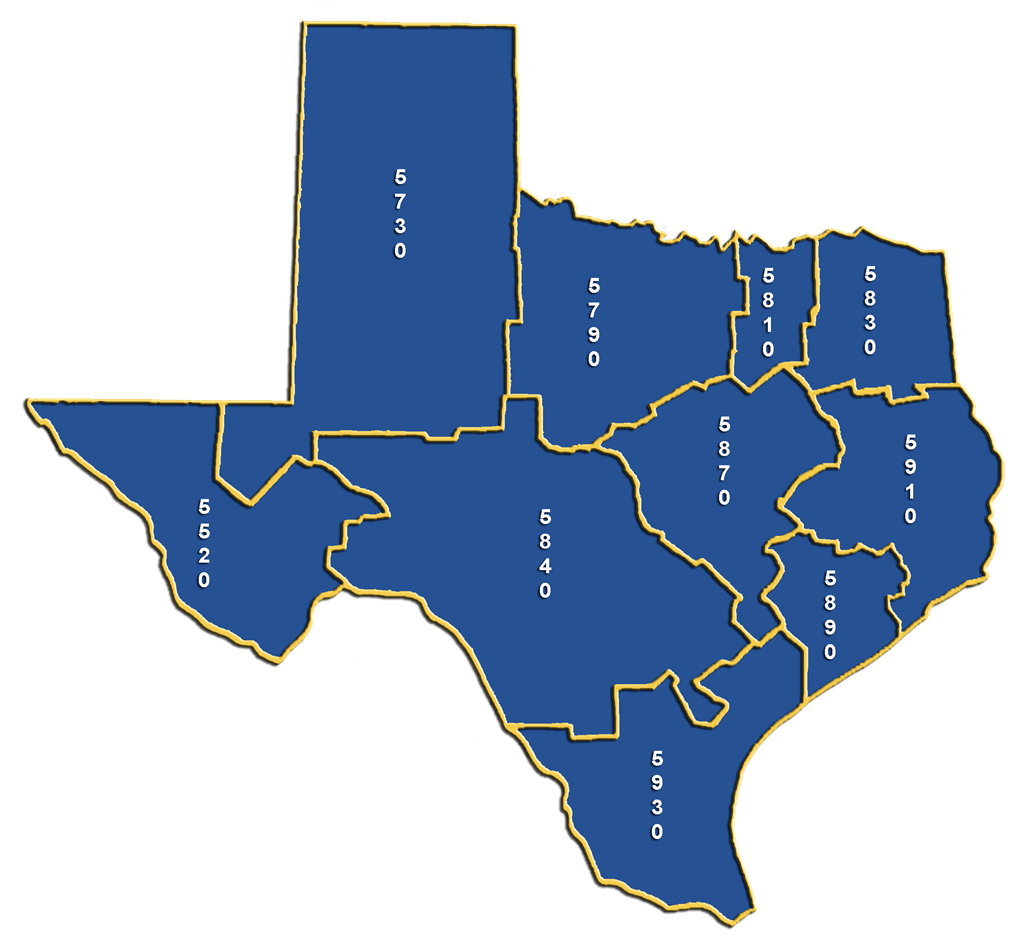 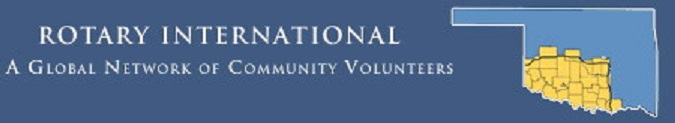 Rotary District 5770 is located in southwest Oklahoma (see yellow area on Oklahoma map above) 